1 F4R      EDB   08.04.2020Temat: Ewakuacja poszkodowanychUczeń:- uzasadnia konieczność przestrzegania zasad bezpieczeństwa własnego i innych ludzi podczas różnorodnych zagrożeń;-  wyjaśnia zasady postępowania związane z wyszukiwaniem i wynoszeniem ofiar oraz osób zagrożonych z miejsca zagrożenia.Zagadnienia do lekcji:1. Zasady bezpieczeństwa w rejonach porażenia.2. Sposoby podnoszenia i odciągania poszkodowanych. 3. Sposoby wynoszenia poszkodowanych. 1. Zapoznaj się z tematem – podręcznik s. 155  lub https://epodreczniki.pl/a/zabezpieczenie-miejsca-wypadku/DyhwXDUgi  (punkty 2,3,42. Przeczytaj notatkęZASADY PRZEMIESZCZANIA POSZKODOWANYCH
Ewakuacja poszkodowanego jest dopuszczalna jedynie wówczas, gdy udzielenie mu pomocy na miejscu wypadku jest niemożliwe. Warunkiem uniknięcia dodatkowych urazów u poszkodowanego, a także zabezpieczenia zdrowia ratownika jest przestrzeganie następujących zasad:
 nie wolno przesuwać poszkodowanego, jeżeli nie jest to absolutnie konieczne,
 poszkodowanego przytomnego trzeba poinformować o tym, co zamierza się robić, aby umożliwić współpracę i uniknąć jego niepokoju,
 zawsze trzeba się upewnić, czy wszyscy pomocnicy wiedzą, co robić, aby współdziałanie było sprawne,
 gdy kilka osób przenosi poszkodowanego, wówczas tylko jedna wydaje polecenia.W czasie przenoszenia trzeba stosować odpowiednią technikę, aby ustrzec się urazu pleców lub kręgosłupa. Podczas podnoszenia i opuszczania poszkodowanego należy posłużyć się najsilniejszymi mięśniami swojego ciała (udo, biodro, ramię). W tym celu ratownik musi przykucnąć z rozstawionymi stopami obok poszkodowanego. Potem wyprostować plecy i przesunąć się możliwie blisko do poszkodowanego, by chwycić za miejsce uchwytu, którego wybór zależy od urazu i liczby ratujących.Metody przenoszenia poszkodowanego przez jednego ratownika:prowadzenie poszkodowanego,na rękach – tzw. sposób matczyny,metoda strażacka – przełóż rękę między nogami rannego i ułóż go na swoich barkach. Chwyć przełożoną między nogami rękę za nadgarstek ręki zwisającej z przodu.„na barana”,przeciąganie po ziemi, np. na kocu, prześcieradle, płaszczu,chwyt Rauteka.Przenoszenie rannego przez dwóch ratowników:tzw. krzesełko – ratownicy chwytają prawą dłonią swoją lewą rękę i lewą dłonią chwytają prawą rękę drugiego ratownika, tworząc w ten sposób krzesełko,jeden ratownik łapie poszkodowanego za nogi, a drugi chwyta chorego pod pachami.tzw. ławeczka Trzech ratowników może przenosić rannego na noszach. Mogą to być nosze profesjonalne lub prowizoryczne wykonane, np. z wioseł i kapoków, drzwi, stołu itp.(Gdy wnosi się poszkodowanego pod górę, należy ustawić go tak, by jego głowa znajdowała się z przodu. Gdy schodzi się z chorym z wzniesienia, jego nogi powinny być na przedzie.)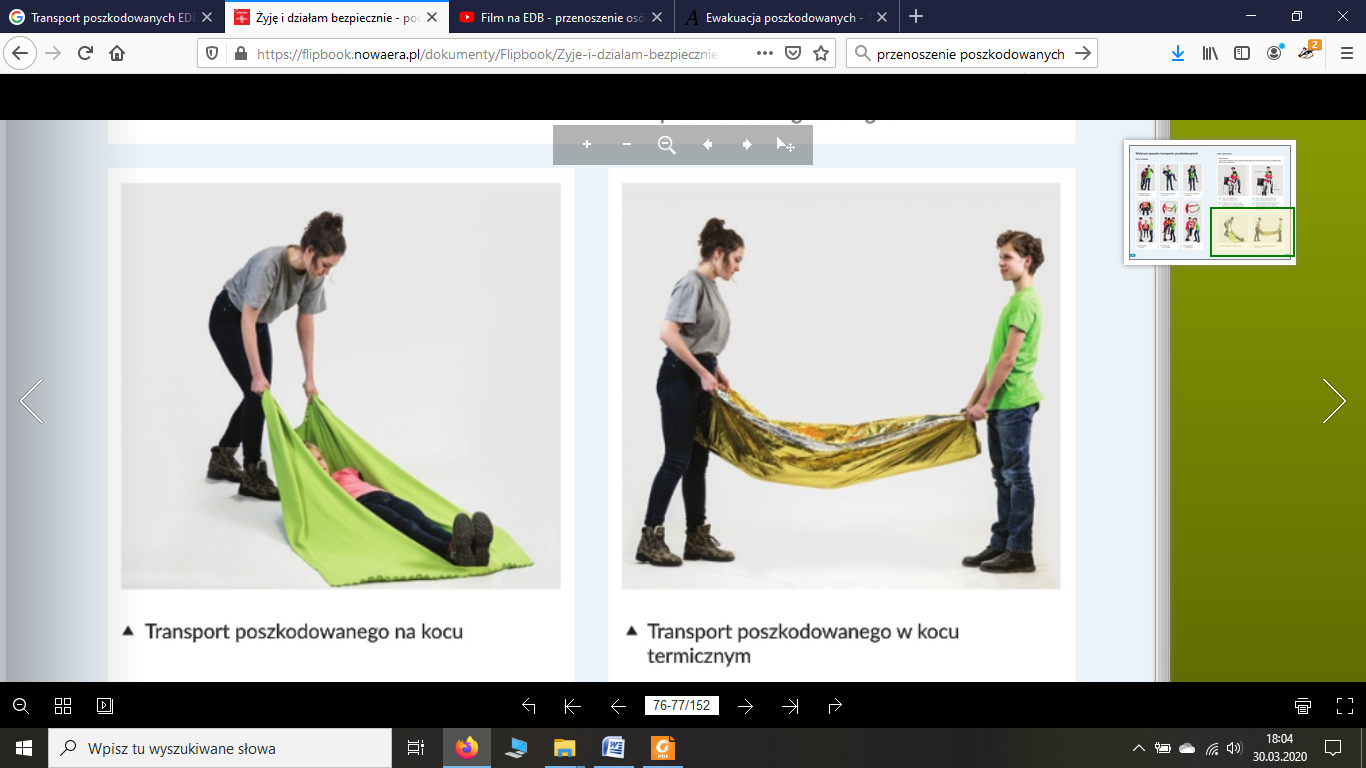 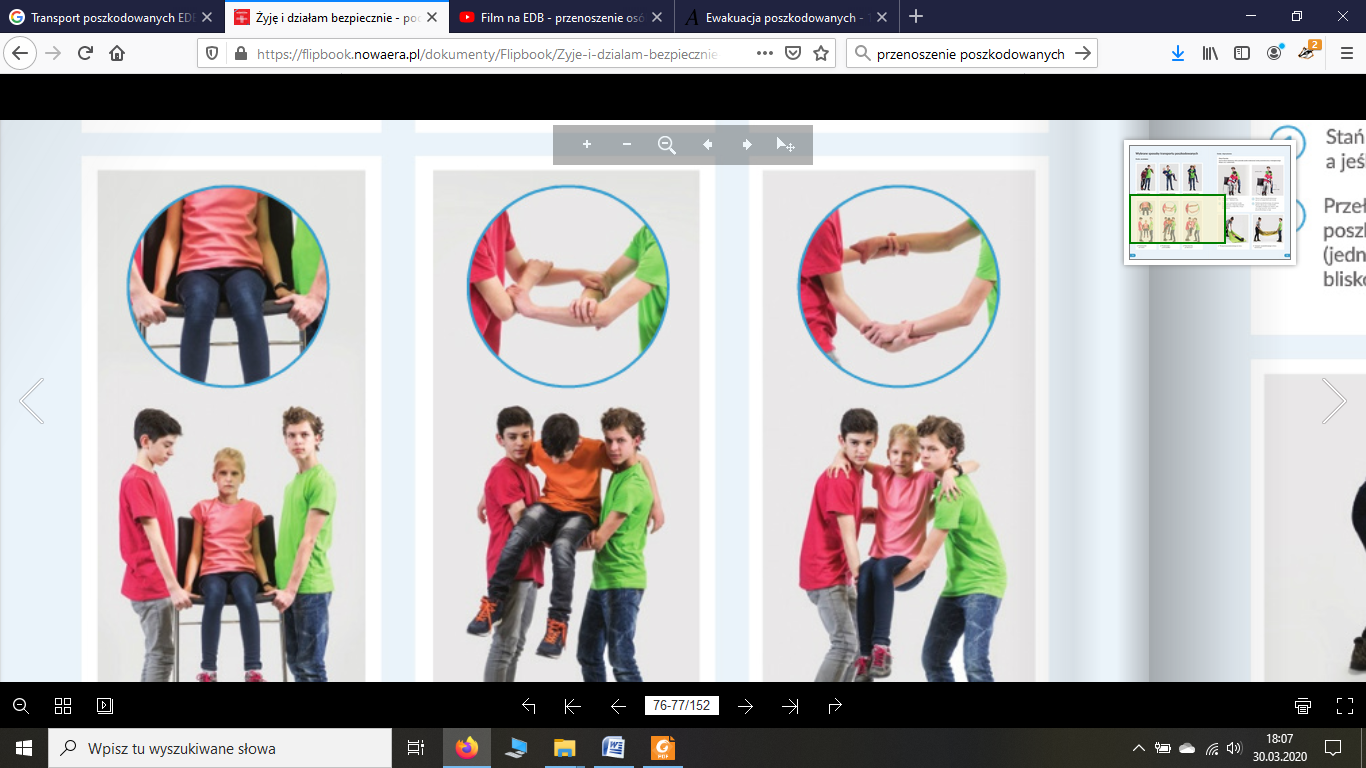 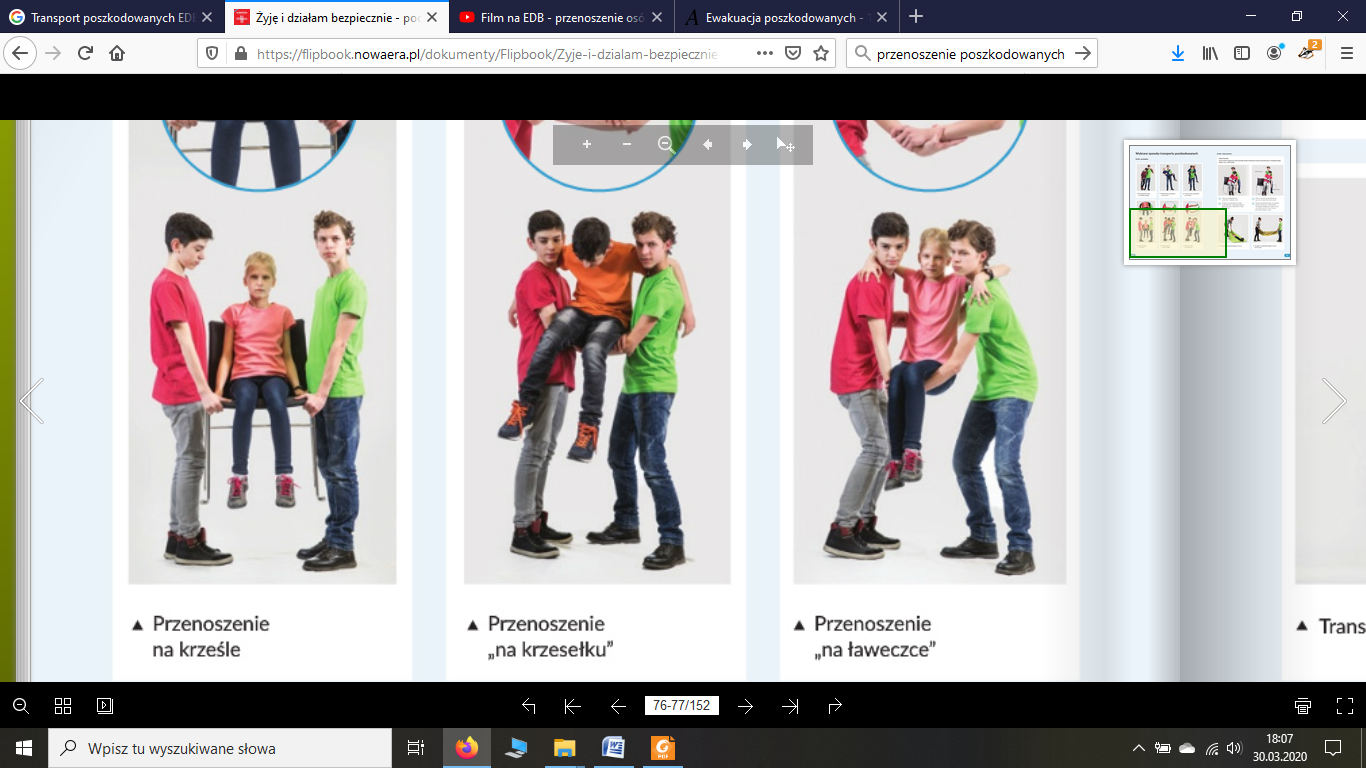 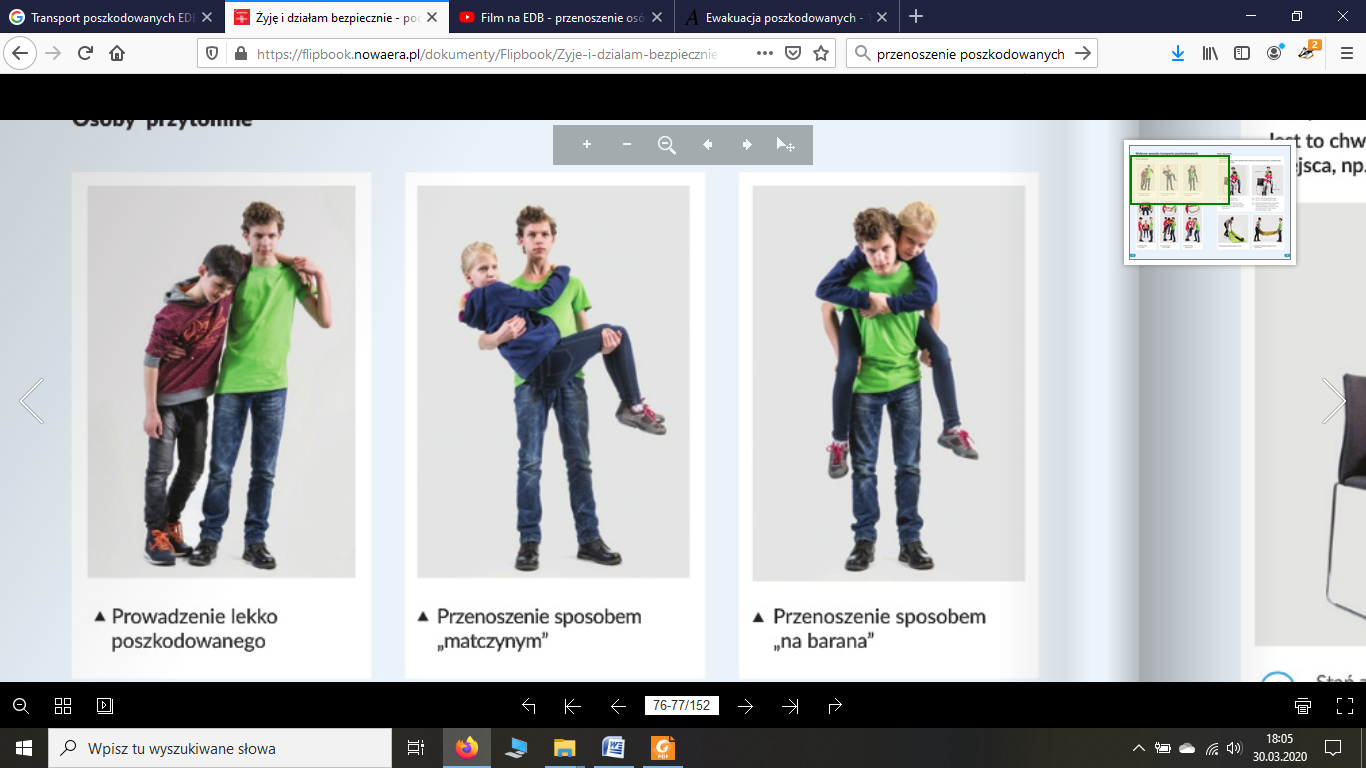 Obejrzyj film i prezentację: 1. Ewakuacja poszkodowanego z pojazdu przez jednego ratownika (chwyt Rauteka) https://www.youtube.com/watch?v=_3h3u1pmyvo 2. Ewakuacja poszkodowanych  https://prezi.com/mujhuhmutmin/ewakuacja-poszkodowanych/2. Sprawdź się – wykonaj ćwiczenie interaktywne   Pod tematem https://epodreczniki.pl/a/zabezpieczenie-miejsca-wypadku/DyhwXDUgi (ćwiczenie 5)